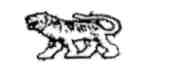 АДМИНИСТРАЦИЯ ГРИГОРЬЕВСКОГО СЕЛЬСКОГО ПОСЕЛЕНИЯМИХАЙЛОВСКОГО МУНИЦИПАЛЬНОГО РАЙОНАПРИМОРСКОГО КРАЯ	                                                                                                	                                                                                              Действующая редакцияП О С Т А Н О В Л Е Н И Е   15.05. 2018г .                        с.Григорьевка                                                      № 42Об утверждении Порядка разработки и утверждения  схемы  размещения нестационарных торговых объектовна территории Григорьевского сельского поселения(в редакции постановления от 30.12.2019г. №57)    Руководствуясь Федеральным законом от 06.10.2003г. № 131-ФЗ «Об общих принципах организации местного самоуправления в Российской Федерации», Приказом департамента лицензирования и торговли Приморского края от 15.12.2015г. № 114 «Об утверждении Порядка разработки и утверждения  органами местного самоуправления Приморского края схем размещения нестационарных торговых объектов», Уставом Григорьевского сельского поселения, администрация Григорьевского сельского поселенияПОСТАНОВЛЯЕТ:     1. Утвердить Порядок  разработки и утверждения  схемы  размещения нестационарных торговых объектов на территории Григорьевского сельского поселения (приложение № 1).     2. Утвердить схему  размещения нестационарных торговых объектов на территории Григорьевского сельского поселения (приложение N 2).     3. Разместить настоящее постановление   на  официальном  сайте   Григорьевского сельского  поселения  в  сети  Интернет.     4. Контроль за исполнением настоящего постановления возложить на  специалиста администрации Григорьевского сельского поселения Л.Ф. Заставную. Глава Григорьевского сельского поселения -Глава администрации поселения			                          А.С. ДрёминПриложение   № 1к   постановлению администрацииГригорьевского сельского поселенияот  15.05.2018г.  № 42Порядок разработки и утверждения  схемы размещения нестационарных торговых объектовна территории Григорьевского сельского поселения1. Общие положения
1.1. Настоящий Порядок разработки и утверждения  схемы размещения нестационарных торговых объектов (далее - Порядок) разработан в соответствии с требованиями Федерального закона от 28 декабря 2009 года N 381-ФЗ "Об основах государственного регулирования торговой деятельности в Российской Федерации", Федерального закона от 6 октября 2003 года N 131-ФЗ "Об общих принципах организации местного самоуправления в Российской Федерации", и содержит требования к разработке и утверждению  схем размещения нестационарных торговых объектов на территории Григорьевского сельского поселения (далее - Схема).
1.2. Включение в Схему нестационарных торговых объектов, расположенных на земельных участках, в зданиях, строениях, сооружениях, находящихся в муниципальной собственности, а также на земельных участках, собственность на которые не разграничена, осуществляется в соответствии с настоящим Порядком.
1.3. Порядок размещения и использования нестационарных торговых объектов в стационарном торговом объекте, в ином здании, строении, сооружении или, находящихся в частной собственности, устанавливается собственником стационарного торгового объекта, иного здания, строения, сооружения или земельного участка с учетом требований, определенных законодательством Российской Федерации.
1.4. Действие положений настоящего Порядка не распространяется на отношения, связанные с торговым обслуживанием при проведении массовых праздничных, общественно-политических, культурно-массовых и спортивно-массовых мероприятий, проводимых по решению администрации Григорьевского сельского поселения  либо согласованных с ней  в установленном порядке.
1.5. Размещение нестационарных торговых объектов осуществляется в соответствии со Схемой, утверждаемой администрацией Григорьевского сельского поселения, определенным в соответствии с уставом муниципального образования.
1.6. Отбор претендентов на право включения в Схему осуществляется по результатам закрытого аукциона (далее - аукцион), либо без проведения аукциона в соответствии с порядком, утвержденным Администрацией Приморского края.2. Цели и принципы разработки, утверждения и использования схем размещения нестационарных торговых объектов
2.1. Схема в муниципальных районах утверждается органами местного самоуправления муниципального района на основании Схем, разработанных и утвержденных поселениями, входящими в состав муниципального района, а при наличии соглашения с органами местного самоуправления поселений, входящих в состав муниципального района, о передаче части полномочий поселений по решению вопросов местного значения муниципальному району, - на основании предложений поселений.2.2. Включение объектов в Схему осуществляется в целях:
- обеспечения единства требований к организации торговой деятельности при размещении нестационарных торговых объектов на территории Григорьевского сельского поселения;
- соблюдения прав и законных интересов юридических лиц, индивидуальных предпринимателей, осуществляющих торговую деятельность в нестационарных торговых объектах;
- соблюдения прав и законных интересов населения.
Схема разрабатывается с учетом:
- необходимости обеспечения устойчивого развития территорий и достижения нормативов минимальной обеспеченности населения площадью торговых объектов в Григорьевском сельском поселении;
- размещения не менее чем шестидесяти процентов нестационарных торговых объектов, используемых субъектами малого и среднего предпринимательства, осуществляющими торговую деятельность, от общего количества нестационарных торговых объектов;
- необходимости включения нестационарных торговых объектов, возведение или эксплуатация которых были начаты до утверждения указанной схемы;
- заявлений юридических лиц и индивидуальных предпринимателей, имеющих намерения разместить нестационарные торговые объекты на территории Григорьевского сельского поселения;
- требований градостроительного, земельного, экологического законодательства, законодательства в сфере санитарно-эпидемиологического благополучия населения и пожарной безопасности.
2.3. Разработка Схемы основывается на следующих принципах:
2.3.1. Размещение нестационарных торговых объектов осуществляется:
- вне газонов, цветников, объектов озеленения, детских и спортивных площадок, арок зданий;
- в охранных зонах инженерных коммуникаций - с учетом требований действующего законодательства.
2.3.2. Обеспечение свободного движения пешеходов и доступа потребителей к объектам торговли, в том числе обеспечения беспрепятственного доступа инвалидов к этим объектам, беспрепятственного проезда спецтранспорта при чрезвычайных ситуациях;
2.3.3. Исключение возможности ухудшения условий проживания и отдыха населения в результате размещения нестационарных торговых объектов;
2.3.4. Соблюдение внешнего архитектурного облика сложившейся застройки.
2.4. В Схеме администрация Григорьевского сельского поселения указывает:
- место размещения нестационарного торгового объекта (адресные ориентиры);
- вид нестационарного торгового объекта;
- периоды размещения нестационарного торгового объекта (для сезонного (временного) размещения);
- специализация нестационарного торгового объекта;
- площадь нестационарного торгового объекта (кв. м);
- площадь земельного участка для размещения нестационарных торговых объектов (кв. м);
- информация о свободных и занятых местах размещения нестационарных торговых объектов (в примечании);
- сведения о хозяйствующих субъектах: наименование юридического лица и индивидуальный номер налогоплательщика (далее - ИНН); фамилия, имя, отчество (при наличии) индивидуального предпринимателя и ИНН (за исключением нестационарных торговых объектов, осуществляющих сезонные работы);
- координаты характерных точек границ земельного участка, занятого нестационарным торговым объектом в местной системе координат МСК-25.
2.5. Схема утверждается администрацией Григорьевского сельского поселения в табличной форме и в форме картографического материала с отображением мест размещения нестационарных торговых объектов, с указанием координат характерных точек границ земельных участков, занятых указанными объектами в местной системе координат МСК-25.
Картографический материал является неотъемлемой частью Схемы, в котором содержится:
- место размещения нестационарного торгового объекта (адресные ориентиры);
- информация о свободных и занятых местах размещения нестационарных торговых объектов (в примечании);
- границы земельного участка, занятого нестационарным торговым объектом с указанием координат характерных точек в местной системе координат МСК-25;
- границы земельного участка для размещения нестационарных торговых объектов.3. Требования к порядку разработки и утверждения схемы размещения нестационарных торговых объектов
3.1. Администрация Григорьевского сельского поселения  разрабатывает и формирует Схему, с учетом существующего размещения нестационарных торговых объектов, по форме согласно приложению к настоящему Порядку.
3.2. Проект Схемы до ее утверждения подлежит согласованию:
- органами местного самоуправления, уполномоченными в области торговли, градостроительной деятельности, благоустройства, использования и распоряжения земельными ресурсами;
- органом исполнительной власти Приморского края в области охраны объектов культурного наследия (если Схема предусматривает размещение нестационарных торговых объектов на территории зон охраны объектов культурного наследия);
- органом государственной власти Приморского края в области земельных отношений (если Схема предусматривает размещение нестационарных торговых объектов на земельных участках, находящихся в собственности Приморского края);
- координационным или совещательным органом в области развития малого и среднего предпринимательства, созданном при органах местного самоуправления.
3.3. Органы исполнительной власти Приморского края, органы местного самоуправления, координационные или совещательные органы в области развития малого и среднего предпринимательства, созданные при органах местного самоуправления, указанные в настоящем Порядке, рассматривают представленный им проект Схемы в срок, не превышающий 30 дней со дня его поступления и по итогам рассмотрения направляют в уполномоченный орган свои предложения, замечания или принимают решение о согласовании проекта Схемы. В случае, если решение о согласовании или несогласовании проекта Схемы не поступил в установленный срок, проект Схемы считается согласованным данным органом.
3.4. Поступившие замечания, предложения рассматриваются уполномоченным органом в течение 10 дней со дня их поступления.
3.5. Проект Схемы, измененный с учетом поступивших замечаний, предложений, подлежит повторному рассмотрению или согласованию с органами, представившими замечания, предложения. Органы исполнительной власти Приморского края, органы местного самоуправления, координационные или совещательные органы в области развития малого и среднего предпринимательства, созданные при органах местного самоуправления, указанные в настоящем Порядке, рассматривают представленный им доработанный проект Схемы в срок, не превышающий 10 дней со дня его поступления и по итогам рассмотрения направляют в уполномоченный орган свои предложения, замечания или принимают решение о согласовании проекта Схемы. В случае, если решение о согласовании или несогласовании проекта Схемы не поступил в установленный срок, проект Схемы считается согласованным данным органом.
3.6. Разработанная Схема и вносимые в нее изменения утверждается муниципальным правовым актом в порядке, установленном уставом Григорьевского сельского поселения.
3.7. В Схему включаются все размещенные на законных основаниях нестационарные торговые объекты и нестационарные торговые объекты, планируемые к размещению. Утверждение Схемы, равно как и внесение в нее изменений, не может служить основанием для пересмотра мест размещения нестационарных торговых объектов, строительство, реконструкция и эксплуатация которых были начаты до утверждения указанной Схемы.
3.8. Учет нестационарных торговых объектов и их размещение в соответствии с утвержденной Схемой, осуществляют:
- в муниципальных районах - органы местного самоуправления городских и сельских поселений Приморского края.
3.9. Основанием для отказа во включении нестационарного торгового объекта в Схему являются:
- расположение испрашиваемого места размещения нестационарного торгового объекта на газоне, цветнике, объекте озеленения, детской, спортивной площадке, в арке здания, либо если при размещении объекта понадобится уничтожение зеленых и (или) лесных насаждений, демонтаж элементов благоустройства, малых архитектурных форм, детских, спортивных площадок;
- размещение нестационарного торгового объекта будет препятствовать свободному движению пешеходов (в том числе лиц с ограниченными возможностями) и доступу потребителей к объектам торговли;
- размещение нестационарного торгового объекта повлечет нарушение внешнего архитектурного облика сложившейся застройки;
- размещение нестационарного торгового объекта повлечет ухудшение условий проживания и отдыха населения;
- размещение нестационарного торгового объекта будет препятствовать проезду спецтранспорта при чрезвычайных ситуациях;
- размещение нестационарного торгового объекта в охранных зонах инженерных коммуникаций, если его размещение в границах таких зон с учетом требований действующего законодательства невозможно;
- размещение нестационарного торгового объекта повлечет нарушение требований градостроительного, земельного, экологического законодательства, законодательства в сфере санитарно-эпидемиологического благополучия населения и пожарной безопасности, правил благоустройства;
- расположение испрашиваемого места размещения нестационарного торгового объекта на земельном участке, предоставленном в установленном порядке другому лицу.
Указанный перечень оснований для отказа во включении нестационарного торгового объекта в схему размещения является исчерпывающим.4. Внесение изменений и дополнений в схему размещения нестационарных торговых объектов
4.1. Схема носит бессрочный характер и формируется, изменяется и дополняется в следующих целях:
- развития субъектов малого и среднего предпринимательства в сфере торговли и производства товаров народного потребления;
- увеличения конкуренции между хозяйствующими субъектами в сфере торговли;
- расширения каналов сбыта продукции сельскохозяйственных производителей;
- достижения максимального удобства расположения нестационарных торговых объектов для потребителей;
- создания условий для улучшения организации и качества торгового обслуживания населения и обеспечения доступности товаров для населения;
- увеличения количества торговых объектов, реализующих сельскохозяйственную продукцию и продукты питания, а также объектов иных социально значимых специализаций.
Использование схемы размещения для регулирования количества и видов специализаций нестационарных торговых объектов не допускается.
4.2. Исключение места размещения нестационарного торгового объекта из Схемы допускается исключительно при условии предоставления юридическому лицу, индивидуальному предпринимателю, осуществляющему торговую деятельность, альтернативного компенсационного места, равноценного по критериям территориальной и пешеходной доступности, привлекательности для осуществления торговой деятельности соответствующими товарами, платы за размещение и иным критериям (далее - компенсационное место).
4.2.1. Предоставление компенсационного места осуществляется без проведения торгов. Порядок предоставления компенсационных мест устанавливается администрацией Григорьевского сельского поселения.
4.2.2. Юридическое лицо, индивидуальный предприниматель, осуществляющий торговую деятельность, вправе отказаться от предлагаемых ему компенсационных мест не более трех раз. В случае отказа от компенсационного места более трех раз, исключение нестационарного торгового объекта допускается без предоставления компенсационного места.
4.2.3. Юридическое лицо, индивидуальный предприниматель, включенные в Схему, подлежит исключению из нее в случаях:
- прекращения деятельности хозяйствующего субъекта и внесения соответствующей записи в единый государственный реестр юридических лиц либо индивидуальных предпринимателей;
- передачи по любому законному основанию третьему лицу права на осуществление торговой деятельности в месте размещения нестационарного торгового объекта, включенного в Схему;
- неоднократного (более двух раз в течение одного календарного года) нарушения законодательства Российской Федерации, после вступления в установленном порядке в законную силу решения уполномоченного органа и (или) суда о привлечении хозяйствующего субъекта к административной ответственности, при условии неустранения административного нарушения, связанного: с нарушением земельного законодательства Российской Федерации; с несоответствием указанных в Схеме сведений о нестационарном торговом объекте по виду, специализации, периоду его размещения; в случае реализации в нестационарном торговом объекте товаров, реализация которых запрещена действующим законодательством Российской Федерации;
- по заявлению хозяйствующего субъекта о добровольном исключении его из Схемы.4.3. Внесение изменений в Схему осуществляется уполномоченным органом по мере необходимости.
4.4. Изменения и дополнения в Схему вносятся:
- по инициативе администрации Григорьевского сельского поселения;
- по инициативе Уполномоченного по защите прав предпринимателей в Приморском крае в рамках рассмотрения обращений субъектов предпринимательской деятельности;
- на основании предложений координационных или совещательных органов в области развития малого и среднего предпринимательства, созданных при органах местного самоуправления, на основании предложений юридических лиц или индивидуальных предпринимателей;
- при изменении сведений о конкретном нестационарном торговом объекте, включенном в Схему.
4.5. Внесение изменений в Схему, в части нестационарных торговых объектов, расположенных на земельных участках, в зданиях, строениях, сооружениях, находящихся в муниципальной собственности, осуществляется в порядке, предусмотренном разделами 3 и 4 настоящего Порядка.
4.6. Внесение изменений в Схему в части нестационарных торговых объектов, расположенных на земельных участках, в зданиях, строениях, сооружениях, находящихся в государственной собственности, осуществляется в порядке, установленном Правительством Российской Федерации.5. Опубликование схемы размещения нестационарных торговых объектов
5.1. Утвержденная Схема подлежит опубликованию в порядке, установленном для официального опубликования муниципальных правовых актов, а также размещению на официальном сайте Администрации Приморского края и администрации Григорьевского сельского поселения в информационно-телекоммуникационной сети Интернет.
5.2. Для размещения на официальном сайте Администрации Приморского края в информационно-телекоммуникационной сети Интернет утвержденные схемы размещения и внесенные в них изменения и дополнения представляются уполномоченными органами в течение пяти рабочих дней со дня их утверждения направляются в департамент лицензирования и торговли Приморского края в электронном виде по форме согласно приложению к настоящему Порядку.
5.3. Департамент лицензирования и торговли Приморского края размещает на официальном сайте Администрации Приморского края в информационно-телекоммуникационной сети Интернет утвержденные органами местного самоуправления Схемы и внесенные в них изменения и дополнения в пятидневный срок с момента их получения.6. Требования к местам размещения нестационарных торговых объектов и к внешнему виду и техническому состоянию нестационарных торговых объектов
6.1. Требования к местам размещения нестационарных торговых объектов устанавливаются нормативными правовыми актами администрации Григорьевского сельского поселения с учетом норм и правил благоустройства, противопожарных требований.
Введение либо изменение и (или) дополнение указанных требований не может служить основанием для пересмотра мест нестационарных торговых объектов, размещенных в установленном порядке до введения или изменения соответствующих требований.
6.2. Требования к внешнему виду и техническому состоянию нестационарных торговых объектов (предельные требования по внешним габаритам, площади, а также по внешнему оформлению (дизайну) нестационарных торговых объектов утверждаются нормативными правовыми актами администрации Григорьевского сельского поселения с учетом документации по планировке территории, утвержденной в порядке, установленном законодательством о градостроительной деятельности, исходя из следующих критериев:
- удобство и функциональность осуществления торговой деятельности;
- соответствие внешнему архитектурному облику сложившейся застройки муниципального образования;
- возможность размещения средства индивидуализации и применения элементов фирменного стиля и оформления нестационарных торговых объектов, в том числе на отдалении;
- возможность использования типового серийного оборудования, имеющегося на рынке, широко распространенных типовых материалов, производимых в Российской Федерации;
- минимизация расходов хозяйствующего субъекта на изготовление, оформление и эксплуатацию нестационарного торгового объекта, простота оформления.
Применение вновь утверждаемых требований к внешнему виду нестационарных торговых объектов не ранее, чем через 7 лет с момента начала осуществления хозяйствующими субъектами торговой деятельности и модернизация внешнего оформления нестационарных торговых объектов в соответствии с вновь утверждаемыми требованиями не чаще, чем один раз в 7 лет без замены конструктивных элементов.
6.3. Проекты нормативных правовых актов, устанавливающие требования к местам размещения нестационарных торговых объектов, а также требования к внешнему виду и техническому состоянию нестационарных торговых объектов (технические требования к материалам изготовления, предельные требования по внешним габаритам, площади, а также по внешнему оформлению (дизайну) подлежат согласованию координационным или совещательным органом в области развития малого и среднего предпринимательства, созданным при органах местного самоуправления, а также общественным помощником Уполномоченного по защите прав предпринимателей в Приморском крае (при наличии таковых на территории муниципального образования).Приложение   № 2к   постановлению администрацииГригорьевского сельского поселенияот  15.05.2018г.  № 42
Схемаразмещения нестационарных торговых объектов на территории        ______Григорьевского сельского поселения___         (наименование муниципального образования)
N п/пМесто размещения нестационарного торгового объекта (далее - НТО) (адресные ориентиры)Вид НТОПериоды размещения НТО (для сезонного (временного) размещения)Специализация НТОПлощадь НТО   (кв. м)Площадь земельного участка для размещения НТО (кв. м)Информация о свободных и занятых местах размещения НТО (в примечании)Сведения о хозяйствующих субъектах: наименование юридического лица и ИНН; Ф.И.О. индивидуального предпринимателя и ИНН (за исключением НТО, осуществляющих сезонные работы)Координаты характерных точек границ земельного участка, занятого НТО в местной системе координат МСК-2512345678910